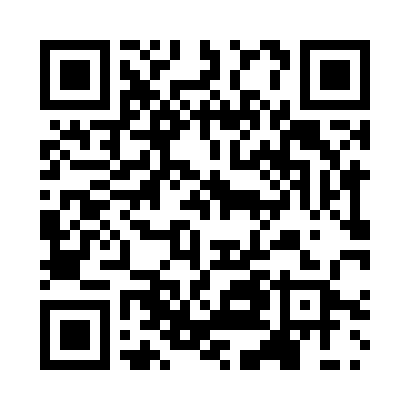 Prayer times for De Arend, BelgiumWed 1 May 2024 - Fri 31 May 2024High Latitude Method: Angle Based RulePrayer Calculation Method: Muslim World LeagueAsar Calculation Method: ShafiPrayer times provided by https://www.salahtimes.comDateDayFajrSunriseDhuhrAsrMaghribIsha1Wed3:526:201:445:479:1011:272Thu3:496:181:445:489:1211:303Fri3:456:161:445:489:1311:334Sat3:426:141:445:499:1511:365Sun3:386:121:445:509:1611:396Mon3:356:111:445:509:1811:427Tue3:316:091:445:519:2011:458Wed3:296:071:445:519:2111:499Thu3:296:061:445:529:2311:5110Fri3:286:041:445:539:2411:5211Sat3:276:021:445:539:2611:5212Sun3:276:011:445:549:2711:5313Mon3:265:591:445:549:2911:5314Tue3:265:581:445:559:3011:5415Wed3:255:561:445:569:3211:5516Thu3:245:551:445:569:3311:5517Fri3:245:541:445:579:3511:5618Sat3:235:521:445:579:3611:5719Sun3:235:511:445:589:3811:5720Mon3:225:501:445:589:3911:5821Tue3:225:481:445:599:4011:5922Wed3:215:471:445:599:4211:5923Thu3:215:461:446:009:4312:0024Fri3:215:451:446:019:4412:0025Sat3:205:441:446:019:4612:0126Sun3:205:431:446:029:4712:0227Mon3:205:421:456:029:4812:0228Tue3:195:411:456:039:4912:0329Wed3:195:401:456:039:5012:0330Thu3:195:391:456:049:5112:0431Fri3:185:381:456:049:5312:04